2. melléklet a 25/2020. (IX. 4.) önkormányzati rendelethezKSZT/2020MÓD-1 fedvény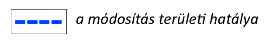 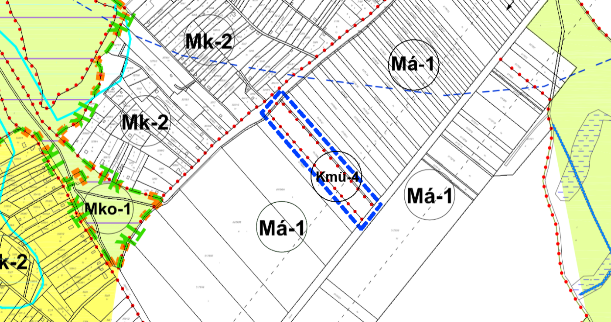 KSZT/2020MÓD-2 fedvény 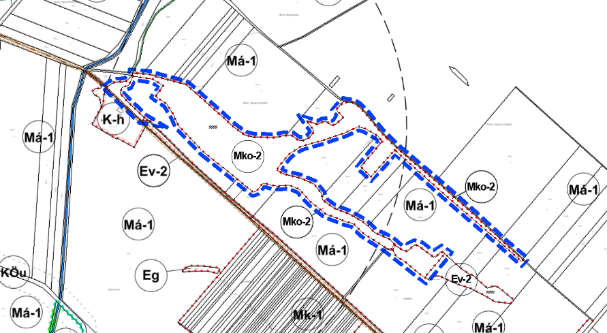 KSZT/2020MÓD-3 fedvény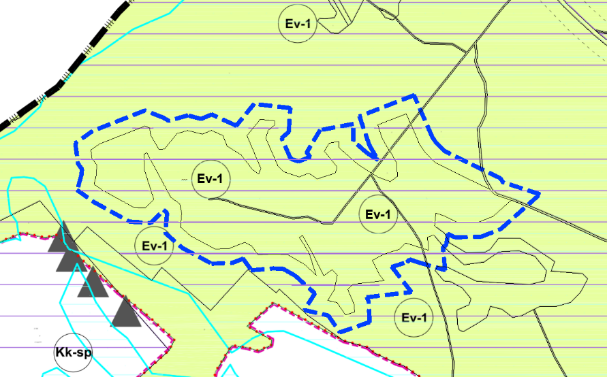 